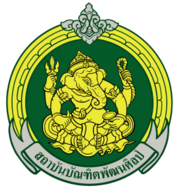 แผนพัฒนาผู้เรียน ระดับอาชีวศึกษา ประจำปีการศึกษา 2565วิทยาลัย...................................................สถาบันบัณฑิตพัฒนศิลป์ความจำเป็นและเหตุผล	…………………………………………………………………………………………………………………………………………………………………………………………………………………………………………………………………………………………………………..…………………………………………………………………………………………………………………………………………………………..…………………………………………………………………………………………………………………………………………………………..…………………………………………………………………………………………………………………………………………………………..…………………………………………………………………………………………………………………………………………………………..…………………………………………………………………………………………………………………………………………………………..…………………………………………………………………………………………………………………………………………………………..วัตถุประสงค์	1.  เพื่อพัฒนาผู้เรียนด้านทักษะและการประยุกต์ใช้						    . 	2.  เพื่อพัฒนาผู้เรียนด้านคุณธรรม จริยธรรม และคุณลักษณะที่พึงประสงค์			    .	3.  เพื่อพัฒนาผู้เรียนด้านมืออาชีพงานศิลป์ สืบสานงานศิลป์ และสร้างสรรค์งานศิลป์  		    . เป้าหมาย	…………………………………………………………………………………………………………………………………………………………………………………………………………………………………………………………………………………………………………..…………………………………………………………………………………………………………………………………………………………..ตัวชี้วัดความสำเร็จ1. แผนกิจกรรมด้านทักษะและการประยุกต์ใช้	1.1 แผนการดำเนินงานกิจกรรมด้านทักษะและการประยุกต์ใช้1.2 ผลการดำเนินงานตามแผนการดำเนินงานกิจกรรมด้านทักษะและการประยุกต์ใช้2. แผนกิจกรรมด้านคุณธรรม จริยธรรม และคุณลักษณะที่พึงประสงค์2.1 แผนการดำเนินงานกิจกรรมด้านคุณธรรม จริยธรรม และคุณลักษณะที่พึงประสงค์2.2 ผลการดำเนินงานตามแผนการดำเนินงานกิจกรรมด้านคุณธรรม จริยธรรม และคุณลักษณะที่พึงประสงค์3. แผนพัฒนาอัตลักษณ์ผู้เรียน	3.1 แผนการดำเนินงานพัฒนาอัตลักษณ์ผู้เรียน3.2 ผลการดำเนินงานตามแผนการดำเนินงานพัฒนาอัตลักษณ์ผู้เรียนวัตถุประสงค์ตัวชี้วัดความสำเร็จตามวัตถุประสงค์เป้าหมายงบประมาณผู้รับผิดชอบ(แยกตามวัตถุประสงค์เป็นข้อ)(แยกตามวัตถุประสงค์เป็นข้อ)ที่โครงการ/กิจกรรมวัตถุประสงค์ตัวชี้วัดเป้าหมายระยะเวลาการจัดกิจกรรมสอดคล้องตามมาตรฐานคุณวุฒิอาชีวศึกษาสอดคล้องตามมาตรฐานคุณวุฒิอาชีวศึกษาสอดคล้องตามมาตรฐานคุณวุฒิอาชีวศึกษาสอดคล้องตามมาตรฐานคุณวุฒิอาชีวศึกษาสอดคล้องตามมาตรฐานคุณวุฒิอาชีวศึกษาผู้รับผิดชอบที่โครงการ/กิจกรรมวัตถุประสงค์ตัวชี้วัดเป้าหมายระยะเวลาการจัดกิจกรรมทักษะการเลือกและการประยุกต์ใช้วิธีการ เครื่องมือและวัสดุพื้นฐานในการปฏิบัติงานทักษะการสื่อสารและเทคโนโลยีสารสนเทศทักษะการเรียนรู้ตลอดชีวิตทักษะการคิดวิเคราะห์และการแก้ปัญหาทักษะด้านสุขภาวะและความปลอดภัยผู้รับผิดชอบ11…………………………………2…………………………………เชิงปริมาณ1)………………………………………….2)………………………………………….เชิงคุณภาพ1) …………………………………………2) …………………………………………21…………………………………2………………………………….เชิงปริมาณ1) …………………………………………2)………………………………………….เชิงคุณภาพ1) …………………………………………2) …………………………………………โครงการ/กิจกรรมวัตถุประสงค์ตัวชี้วัดความสำเร็จตามวัตถุประสงค์ผลการดำเนินงานผลการประเมินความสำเร็จผลการประเมินความสำเร็จหมายเหตุโครงการ/กิจกรรมวัตถุประสงค์ตัวชี้วัดความสำเร็จตามวัตถุประสงค์ผลการดำเนินงานสำเร็จไม่สำเร็จหมายเหตุ1)2)3)ที่โครงการ/กิจกรรมวัตถุประสงค์ตัวชี้วัดเป้าหมายระยะเวลาการจัดกิจกรรมสอดคล้องตามมาตรฐานคุณวุฒิอาชีวศึกษาสอดคล้องตามมาตรฐานคุณวุฒิอาชีวศึกษาสอดคล้องตามมาตรฐานคุณวุฒิอาชีวศึกษาสอดคล้องตามมาตรฐานคุณวุฒิอาชีวศึกษาสอดคล้องตามมาตรฐานคุณวุฒิอาชีวศึกษาสอดคล้องตามมาตรฐานคุณวุฒิอาชีวศึกษาสอดคล้องตามมาตรฐานคุณวุฒิอาชีวศึกษาผู้รับผิดชอบที่โครงการ/กิจกรรมวัตถุประสงค์ตัวชี้วัดเป้าหมายระยะเวลาการจัดกิจกรรมคุณธรรม จริยธรรมจรรยาบรรณวิชาชีพเจตคติและกิจนิสัยเอกลักษณ์ของชาติไทยเคารพกฎหมายและลิทธิของผู้อื่นรับผิดชอบตามบทบาทหน้าที่ของตนเองมีจิตสาธารณะและจิตสำนึกรักษ์สิ่งแวดล้อมผู้รับผิดชอบ11…………………………………2…………………………………เชิงปริมาณ1)………………………………………….2)………………………………………….เชิงคุณภาพ1) …………………………………………2) …………………………………………21…………………………………2………………………………….เชิงปริมาณ1) …………………………………………2)………………………………………….เชิงคุณภาพ1) …………………………………………2) …………………………………………โครงการ/กิจกรรมวัตถุประสงค์ตัวชี้วัดความสำเร็จตามวัตถุประสงค์ผลการดำเนินงานผลการประเมินความสำเร็จผลการประเมินความสำเร็จหมายเหตุโครงการ/กิจกรรมวัตถุประสงค์ตัวชี้วัดความสำเร็จตามวัตถุประสงค์ผลการดำเนินงานสำเร็จไม่สำเร็จหมายเหตุ1)2)3)ที่โครงการ/กิจกรรมวัตถุประสงค์ตัวชี้วัดเป้าหมายระยะเวลาการจัดกิจกรรมสอดคล้องตามอัตลักษณ์ผู้เรียนสอดคล้องตามอัตลักษณ์ผู้เรียนสอดคล้องตามอัตลักษณ์ผู้เรียนผู้รับผิดชอบที่โครงการ/กิจกรรมวัตถุประสงค์ตัวชี้วัดเป้าหมายระยะเวลาการจัดกิจกรรมมืออาชีพงานศิลป์สืบสานงานศิลป์สร้างสรรค์งานศิลป์ผู้รับผิดชอบ11…………………………………2…………………………………เชิงปริมาณ1)………………………………………….2)………………………………………….เชิงคุณภาพ1) …………………………………………2) …………………………………………21…………………………………2………………………………….เชิงปริมาณ1) …………………………………………2)………………………………………….เชิงคุณภาพ1) …………………………………………2) …………………………………………โครงการ/กิจกรรมวัตถุประสงค์ตัวชี้วัดความสำเร็จตามวัตถุประสงค์ผลการดำเนินงานผลการประเมินความสำเร็จผลการประเมินความสำเร็จหมายเหตุโครงการ/กิจกรรมวัตถุประสงค์ตัวชี้วัดความสำเร็จตามวัตถุประสงค์ผลการดำเนินงานสำเร็จไม่สำเร็จหมายเหตุ1)2)3)